Welcome to Coastline!  To help you get started with your teaching assignment(s), we would like to let you know about the support that is available to you.  The members of the Office of Learning & Instructional Technology (OLIT) are here to help you design, develop, and deliver a quality course both in the classroom and online.  The three essential tools you will use at Coastline are: MyCCC, Seaport, and OWA.  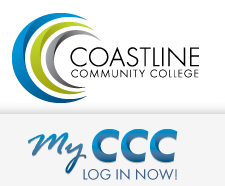  MyCCC is Coastline’s Internet portal system for Coastline students, faculty, and staff.  MyCCC login site:  http://coastline.edu
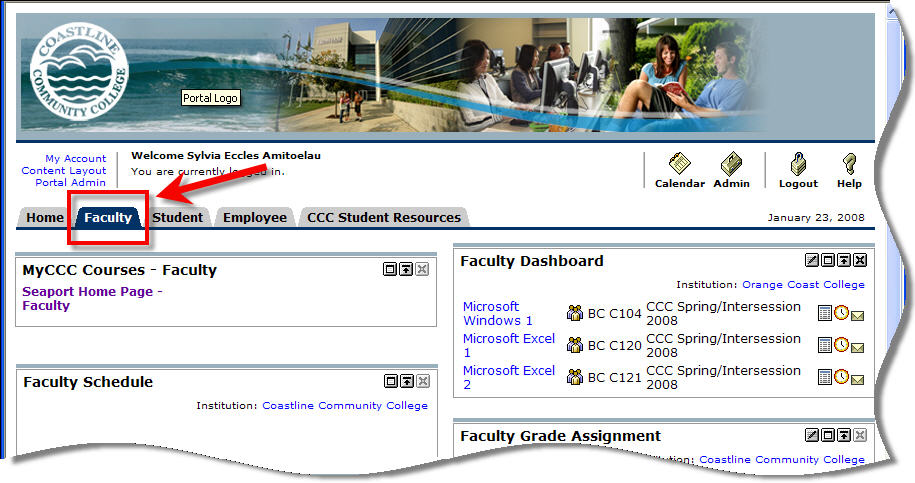 Faculty can use MyCCC to:MyCCC Password Support is available:
Monday – Thursday 8 a.m. – 5 p.m. and Friday 8 a.m. – 2 p.m.
(714) 241-6176   (Have your employee ID ready)Seaport is Coastline’s Course Management System.  All Coastline courses automatically have a course website.  In addition to accessing rosters and e-mailing students, you can use Seaport to provide students with:
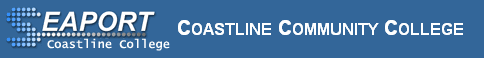 Instructor contact information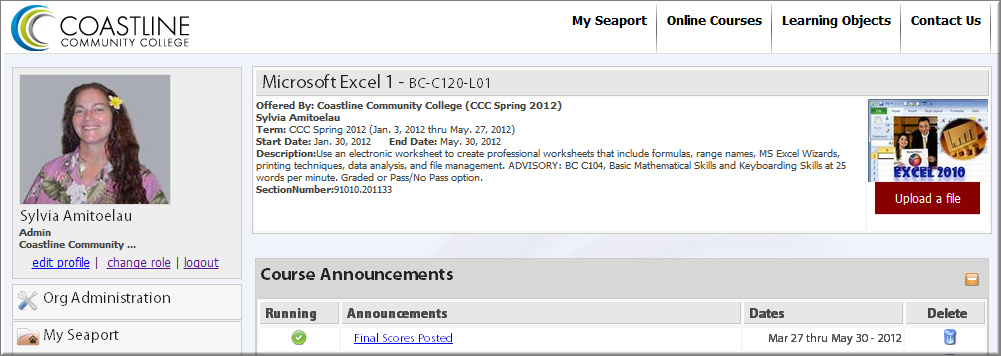 Syllabus (webpage or file to download)Handouts (Word, PowerPoint, etc.)Links to videos, audio, websites, etc.Online testingGrade bookDiscussion ForumAnnouncementsYou can access Seaport from MyCCC or you can login directly to Seaport at:  http://seaport.coastline.edu Coastline E-mail OWA (Outlook Web Access).  It is college policy that faculty use their @coastline.edu e-mail for all official college business.  Contact your Area Facilitator for your OWA user name and password information.  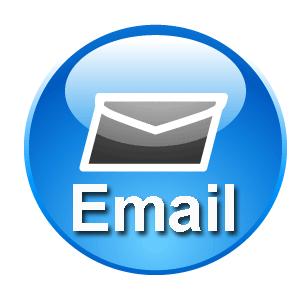 OWA login site: http://owa.coastline.eduTraining & Resources & Help RequestsThe OLIT Faculty and Staff Resources website where you will find current help documents for using Seaport and MyCCC, video tutorials, and many more valuable resources.  Go to the Coastline College home page at http://coastline.edu Click Faculty & Staff (at the top)Click OLIT Faculty/Staff Support (on the left)OLIT also provides other services such as:Brown bag seminarsSummer Institute: a two-day workshop highlighting technology in learningWeb conferencing with CCC ConferVideo and audio recordingsSoftware assistance with products such as Camtasia and SnagIt, and basic graphics.The Office of Learning & Information Technology:Lynn Dahnke, ManagerSylvia Amito'elau, MSITMark Worden, MSITMeg M. Yanalunas, MSE